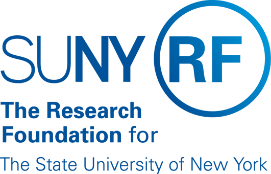 SUNY Startup Summer School (S4) 2020 Cohort 	Evaluation of the Opportunity – Marketability Basics, June 17, 2020Name:	_____________________________________________			Brief Description of Concept: ______________________________________________________________________________________________________________________________________________________________________________________________________________________________________Market: Identify the potential market(s) for the invention.  Quantify current market size estimates, projected market size, market trends, etc. Markets: ___________________________________________________________________________________________________________________________________________________________________ Size:   TAM = $________________________ Total Available Market is the total market demand for a product or service.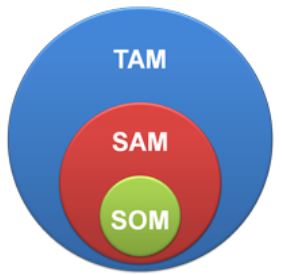 	SAM = $_______________________ Serviceable Available Market is the segment of TAM targeted by your products and services which is within your geographical reach.	SOM = $_______________________ or Serviceable Obtainable Market is the portion of SAM that you can capture.______________________________________________________________________________________________________________________________________________Trends:____________________________________________________________________________________________________________________________________________________________________Insights:___________________________________________________________________________________________________________________________________________________________________CAGR:_______________________________________________________________________________Competition: Identify and describe the key players in the relevant market(s) and what their products or technology in development is which might compete with your technology. We find a comparison chart of features, benefits, similarities/differences, and cost is useful. _______________________________________________________________________________________________________________________________________________________________________________________________________________________________________________________________Competition Comparison ChartThe Customer: Who are your target customers? (e.g. Doctor Smith, cardiology patient, lens manufacturing director, etc.) company/role? demographics, age, needs, likes/dislikes, interests, motivations, how/where/ from whom do they buy? ___________________________________________________________________________________________________________________________________________________________________________________________________________________________________________The Problem: What is the problem in the market that your invention solves? Quantify as much as possible.Examples: underperformance, lack of features, malfunction, undesired costs, undesired risks, barriers to adoption such as upfront cost, resistance to change, learning curve, and negative emotions or fears____________________________________________________________________________________________________________________________________________________________________________________________________________________________________________________________________________________________________________________________________________________Value Proposition: Statement clearly identifies what benefits a customer will receive by purchasing a particular product or service. (Conclusion could be the technology has little or no value to potential customers, or there is not enough information available.)Template: For [target customer] Who wants/needs [compelling reason to buy] The [product name] is a [product category] That provides [key benefit] Unlike [main competitor]._______________________________________________________________________________________________________________________________________________________________________________________________________________________________________________________________Key Commercialization Challenges: For example, stage of development, business model, capital requirements, regulatory, prototype development, head-to-head comparison, etc.  This could inform proof-of-concept project needs._______________________________________________________________________________________________________________________________________________________________________________________________________________________________________________________________Major Strengths/Weaknesses: Strengths may include geography, platform technology with multiple applications, large market opportunity greater than $15 million sales, benefits associated with the invention for society, customers, supply chain manufacturers, environment, etc.  Weaknesses may include small market, improvement of existing technology; market trending away from this approach, or costs associated with further R&D and bringing technology to market.___________________________________________________________________________________________________________________________________________________________________________________________________________________________________________________________________________________________________________Startup Potential: Business case for startup; platform technology; SBIR/STTR potential for development; inventor interest._______________________________________________________________________________________________________________________________________________________________________________________________________________________________________________________________________________________________________________________________________Potential Partner Companies: Think strategically, aiming for long-term relationships. Do you have gaps in manufacturing, for example? Consider the supply chain. What is the relative financial health of the target companies?What risk will you be taking on by partnering with them?Is there contact information available for a decision-maker within each company?Does the company have a formal (or informal) partnering evaluation process?_______________________________________________________________________________________________________________________________________________________________________________________________________________________________________________________________Helpful Websites:Google Scholar https://scholar.google.com/IBIS World: www.ibisworld.comResearch Foundation YouTube, Customer Discovery: A Tool for Identifying High Impact Research Objectives Important to Industry and Consumer Markets: https://www.youtube.com/watch?v=PMqYF0zoOX8&t=5s Business Source Elite (full text coverage of scholarly management, business, & economic journals, good overview/background resource): http://libezproxy.syr.edu/login?url=http://search.ebscohost.com/login.aspx?authtype=ip,uid&profile=ehost&defaultdb=bshMergent Online (globally-reaching database of companies): http://www.mergentonline.com/basicsearch.phpMarketLine Advantage (company & industry profile database): http://libezproxy.syr.edu/login?url=http://360.datamonitor.com/Wharton Research Data Services (WRDS is a data research and business intelligence platform for economic, finance, and market research): http://wrds-web.wharton.upenn.edu/wrds/connect/BRINT.com (bridges gap between tech & business and practice & theory; articles, analysis, forums, news): www.brint.com Onecle (online database with samples of various contracts, agreements, & business forms): http://www.onecle.com/University of Nebraska (general market): www.unk.edu/academics/crrd/Market_Research_and_Entrepreneurship_ResourcesPlunkett Research Online (market research & industry statistics):  http://libezproxy.syr.edu/login?url=http://www.plunkettresearch.com/login.aspxMarketResearch.com Academic (access for academic institutions to market research used by business professionals): http://academic.marketresearch.com/index.asp?prid=996684487SimplyMap (demographic, marketing, & business data laid out geographically): http://www.simplymap.com/ProQuest Statistical Datasets (web-based research solutions tool giving access to billions of data points in an easy-to-use interface): http://si.conquestsystems.com/statistical/Main.jsp;jsessionidU.S. Census Bureau Intro to NAICS (how to use the North American Industry Classification System):                              http://www.census.gov/eos/www/naics/			Dun & Bradstreet Million Dollar Database: http://www.mergentmddi.com/index.php/search/indexBloomberg Law: www.bloomberglaw.com 			  EDGAR: www.sec.gov/edgar/searchedgar/webusers.htm		North American Industry Classification System (NAICS): http://www.census.gov/eos/www/naics/InnovationQ (More than 100 million patents and documents to identify competition/partners):  https://ip.com  Pharma IC from GlobalData (investigational and approved drug universe): https://globaldata.com/ Frost & Sullivan (in depth market reports): https://www.frost.com/ 	ZoomInfo (industry contacts): https://www.zoominfo.com/Product Name  Patent Title & Application No.CostSimilaritiesDifferencesAdvantagesDisadvantagesCompany Web site & contact